  ATCHAFALAYA BASIN LEVEE DISTRICT	P. O. Box 170		Port Allen, Louisiana  70767-0170Phone (225) 387-2249Fax     (225) 387-4742Port Allen, Louisiana										July 6, 2011						A Regular Board Meeting of the Board of Commissioners for the Atchafalaya Basin Levee District was held at the Office of the Board in Port Allen, Louisiana at 4:00 p.m., Wednesday, July 6, 2011.  President John Grezaffi called the meeting to order.  Mrs. Janice Jarreau called the roll.  The following members were present:		COMMISSIONER			PARISH			Glenn Angelle				Iberia		Gerald Alexander			Ascension			Cory Chustz				West Baton Rouge		Bill Flynn				West Baton Rouge		John Grezaffi				Pointe Coupee		Daniel Hebert				Iberville		Karen Jewell				Iberville		Moise LeBlanc			St. Martin		Gerald LeGrand			St. Martin		Harry Marionneaux			Iberville		Barry Soileau 				St. Landry			Absent:  		Stephen Juge 				Pointe Coupee		Earl Matherne				Assumption Also Present:		INDIVIDUAL				REPRESENTING		 	Ted Eilts				U.S. Corps of Engineers		Rick Dugas				OCPR		Bruce Guidry				Levee Board Police Captain		Mark Saucier				Levee Maintenance Supt.	David Patin				Levee Foreman B					Kristy Marcantel			Human Resources Analyst		Peggy McCutcheon			Accounting Technician				Janice Jarreau				Administrative Program Manager		Crissi Canezaro			Administrative Coordinator		Will Tyson				Executive Director		Steve Marionneaux			Levee Board Attorney* * * * *The commissioners reviewed the minutes of the Board Meeting held June 1, 2011.  Mr. Will Tyson advised the Board that the bids for fuel, aggregates, and the Official Journal were reviewed by the staff, and everything is in order.  Commissioner Barry Soileau  moved, seconded by Commissioner Gerald LeGrand and unanimously carried to accept the low bid for fuel. Commissioner Karen Jewell moved, seconded by Commissioner Glenn Angelle and unanimously carried to accept the low bid for the Official Journal.Commissioner Harry Marionneaux, moved, seconded by Commissioner Karen Jewell and unanimously carried that the minutes of the June 1, 2011 board meeting be adopted, and that they be published in the Official Journal of this Board.  Commissioner Harry Marionneaux moved, seconded by Commissioner Gerald LeGrand and unanimously carried to accept the low bid for aggregates.* * * * *Mr. Ted Eilts of the Corps of Engineers addressed the board. He said that they are now out of Phase I Flood Fight.  The Corps is still monitoring the river to make sure there are no levee slides as the river continues to fall.  They are still watching Morganza to drain the forebay.  Red River Landing is currently at 45 feet.  He said we are now out of Flood Fight, but we are monitoring river stabilization.  Mr. Eilts answered several questions from the Commissioners concerning the river levels and how it effected Morganza.  Mr. Glenn Angelle expressed thanks to the Corps of Engineers for opening the Morgana structure.  * * * * *A meeting of the Executive Committee of the Board of Commissioners for the Atchafalaya Basin Levee District was held on Wednesday June 8, 2011, at the Board Office in Port Allen, Louisiana.  Chairman Steve Juge called the meeting to order.  The following members were present:Steve Juge, Chairman Daniel Hebert, 1st Vice ChairmanHarry Marionneaux, 2nd Vice ChairmanMoise LeBlanc, MemberBarry Soileau, MemberBill Flynn, Ex-Officio ChairJohn Grezaffi, Ex-Officio ChairAbsent: NoneAlso Present: 									Commissioner Gerald AlexanderCommissioner Glenn AngelleBruce Guidry, Levee Board Police CaptainJanice Jarreau, Administrative Program ManagerKristy Marcantel, Human Resource AnalystPeggy McCutcheon, Accounting TechnicianRichard Sparks, Levee Board Operations Supt.Cecil Tessier, Assistant Executive DirectorWilliam Tyson, Executive Director, Levee BoardSteve Marionneaux, Levee Board Attorney1. Request from Mr. David Allemond to discuss the entrance ramp to McGee=s Landing - Mr. David Allemond was unable to be present at the meeting.  He is requesting permission to hard surface the entrance ramp to McGee’s Landing.  Commissioner Juge asked if any other ramps in the area were hard surfaced.  Captain Bruce Guidry advised that this would be the first one.  Commissioner Juge stated that if this is approved, we would not have to maintain the ramp.  Mr. Tyson advised that hard surfacing was a good thing to do.  Motion by Commissioner Soileau, seconded by Commissioner Marionneaux and unanimously carried, to approve Mr. Allemond’s request based on Mr. Tyson’srecommendations.2. High water update - Mr. Will Tyson advised the committee that three gates are still open at the Morganza Spillway.  He stated that the river is falling and it should be at 39’ in Baton Rouge by Friday.   It is looking much better on the Baton Rouge gauge.  The river should be dropping into the mid 30’s by the end of next week.  He stated that the Corps of Engineers might allow one gate to remain open to allow the forebay to drain.  One of the commissioners asked Mr. Tyson if the recent rains around the Missouri River will affect us here.  Mr. Tyson said he did not expect it to, as the river has dropped substantially between Natchez and Cairo.  However, we will continue to watch developments.  3. Approval of ALBL Workshop Registration Fees -  Motion by Commissioner Hebert,seconded by Commissioner LeBlanc, and unanimously carried to approve the feesfor the ALBL workshop that was held in Baton Rouge in May, 2011.4. Approval of Mississippi Valley Flood Control Annual Dues – Motion by Commissioner Marionneaux, seconded by Commissioner Soileau, and unanimously carried to approve payment of the annual Mississippi Valley Flood Control annual dues.5. Discuss an overtime policy  - Commissioner Juge reported that we do not currently have an overtime policy.  He stated that FEMA looks for this when they reimburse the district.  The commissioners reviewed a proposed overtime policy in their packets.  Commissioner Marionneaux moved, seconded by Commissioner Soileau, and unanimously carried to approve the proposed overtime policy.  Commissioner Juge also advised that in the event we have another emergency, even though the Governor declared an emergency, he feels the Board should also declare an emergency.There being no further business to come before the committee, upon motion by Commissioner Bill Flynn, and unanimously carried, the meeting adjourned.Respectfully submitted,/s/Steve Juge,  Chairman				/s/Daniel Hebert, 1st Vice Chairman/s/Harry Marionneaux, 2nd Vice Chairman		/s/Moise LeBlanc, Member	/s/Barry Soileau, Member				/s/Bill Flynn, Ex-Officio Chairman/s/John Grezaffi, Ex-Officio ChairmanMotion by Commissioner Barry Soileau, seconded by Commissioner Glenn Angelle and unanimously carried to approve the minutes of the June 8, 2011 Executive Committee.* * * * *Mr. Tyson advised the Board that we spent approximately $843,000.00 during the flood fight.  We expect to be reimbursed by FEMA for approximately $632,000.00.  This leaves a balance of $210,000.00.    * * * * *President John Grezaffi said he was trying to get a date set for a function with our employees to thank them for the work they have done on the flood fight.He said we also plan to have an Open House for the new building at a later date.  He said we are not completed at this time, but we will plan that for the future. We will plan to invite our elected officials to this function.  * * * * *Mr. Tyson requested approval to re-bid the fuel for the Stephensville Shop.  Motion by Commissioner Glenn Angelle, seconded by Commissioner Cory Chustz and unanimously carried to re-bid the fuel.* * * * *Permission to dispose of the old office furniture by sealed bid process was requested by Mr. Tyson.  Attorney Steve Marionneaux advised the Commissioners that a Resolution is needed to declare that the furniture is no longer needed by the district.  Commissioner Gerald Alexander moved, seconded by Commissioner Harry Marionneaux and unanimously carried to pass a resolution to declare the furniture is no longer needed and place it for sale using the sealed bid process.  * * * * *Mr. Rick Dugas addressed the board to bring them up-to-date on work within his department.  Mr. Steve Marionneaux asked if he knew when the repairs to Hwy. 975 should be completed.  Mr. Dugas said they had to get the water down further, but it will be rebuilt.  Mr. Tyson said the Corps is looking at this also, and we granted a right of entry to go in and survey.  Mr. Dugas said he did not have a time for the repair at this time.  Commissioner Gerald LeGrand asked for an update on the matter in St. Martin Parish.  Mr. Steve Marionneaux said some of the individuals hired an attorney, and he is no longer able to speak with them directly.  They have filed responsive pleadings.  Mr. Marionneaux said we counter sued, and we need to establish our ownership rights.  He said Mr. Dugas has not filed any response to our filings.  Mr. Marionneaux will try to get an update on this and will report at the next meeting.  In reference to the land in Pointe Coupee Parish we are trying to sell, Mr. Marionneaux said we are waiting on the maps to determine how to divide the property to sell.  President Grezaffi said we will get back on this, since we have completed the high water event.  * * * * *There being no further business to appear before the board, upon motion by CommissionerMoise LeBlanc and unanimously carried, the meeting adjourned._________________________________             	Janice Jarreau, Secretary                                        John Grezaffi, President_________________________________Linda E. Alwood, Contract Stenographer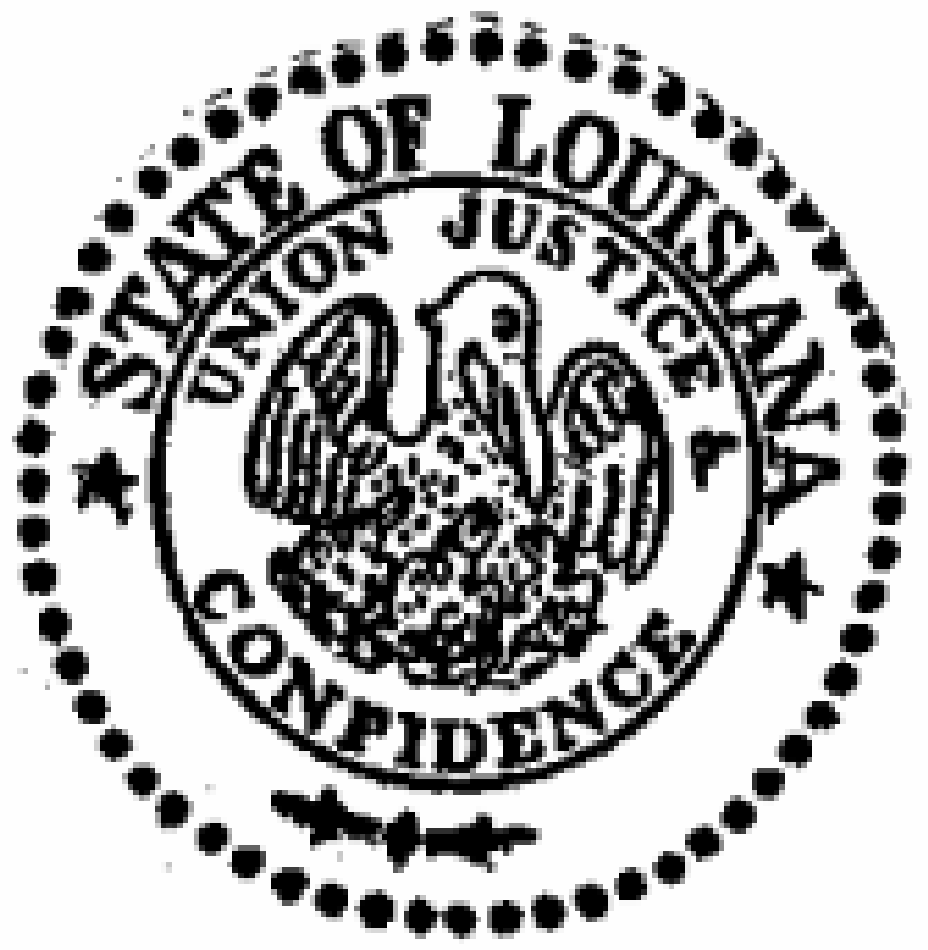 